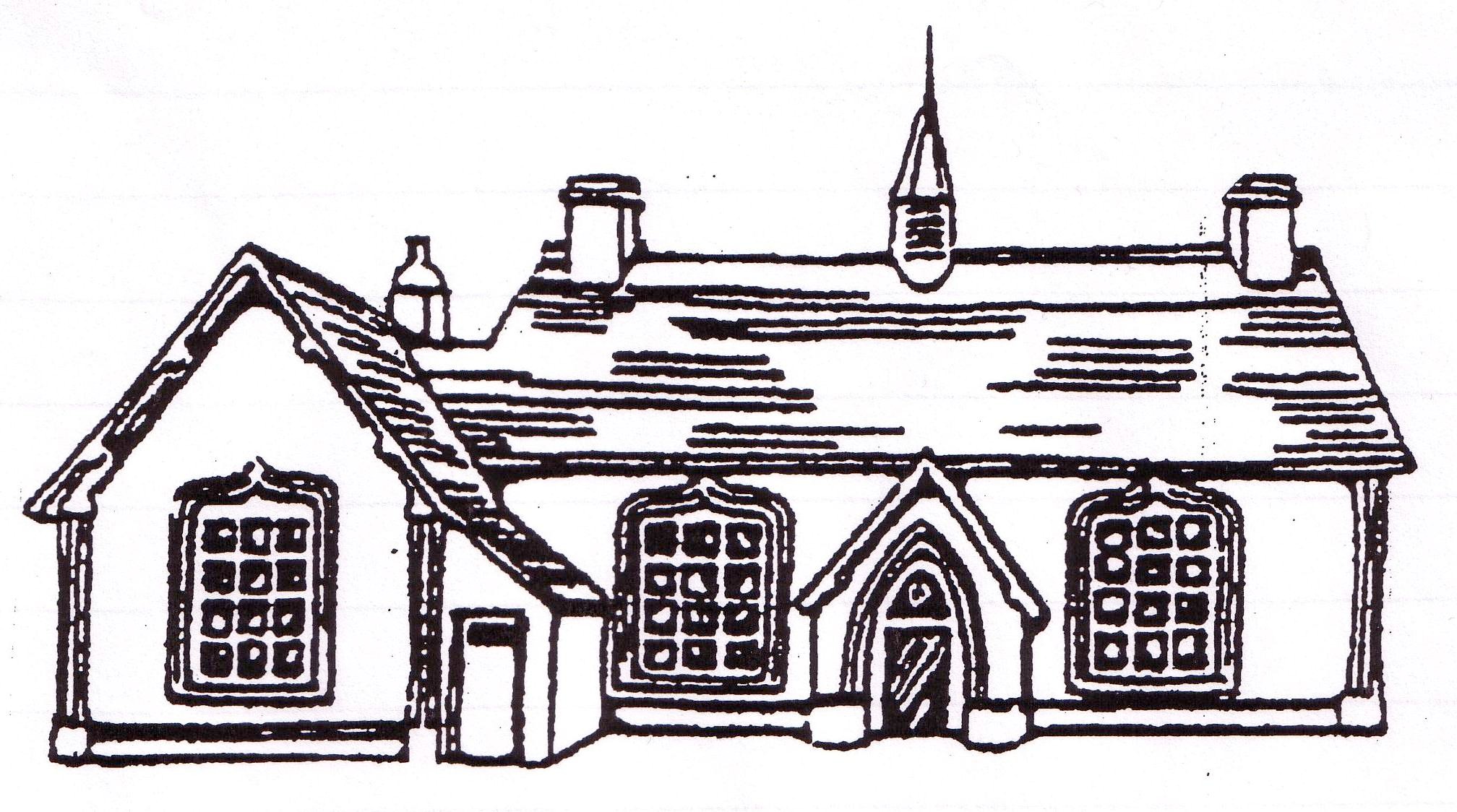 Berry PomeroyParochial CE Primary SchoolDisability Equality PolicyLegal dutiesWe welcome our duties under the Race Relations 1976 as amended by the Race Relations Amendment Act 2000; the Disability Discrimination Acts 1995 and 2005; and the Sex Discrimination Act 1975 as amended by the Equality Act 2006. We welcome our duty under the Education and Inspections Act 2006 to promote community cohesion.We recognise that these four sets of duties are essential for achieving the five outcomes of the Every Child Matters framework, and that they reflect international human rights standards as expressed in the UN Convention on the Rights of the Child, the UN Convention on the Rights of People with Disabilities, and the Human Rights Act 1998.Summaries of our legal obligations are provided in Appendix A.Guiding principlesIn fulfilling the legal obligations referred to above and summarised in Appendix A, we are guided by seven principles.Principle 1: All learners are of equal valueWe see all learners and potential learners as of equal value: whether or not they are disabledwhatever their ethnicity, culture, religious affiliation, national origin or national statuswhichever their gender.Principle 2: We recognize and respect diversity Treating people equally does not necessarily involve treating them all the same. Our policies, procedures and activities must not discriminate, but are differentiated, as appropriate, to take account of differences of life-experience, outlook and background, and in the kinds of barrier and disadvantage which people may face, in relation to:disability, so that reasonable adjustments are madeethnicity, so that different cultural backgrounds and experiences of prejudice are recognisedgender, so that the different needs and experiences of girls and boys, women and men are recognised.Principle 3: We foster positive attitudes and relationships, and a shared sense of cohesion and belongingWe intend that our policies, procedures and activities should promote:positive attitudes towards disabled people, good relations between disabled and non-disabled people, and an absence of harassment of disabled peoplepositive interaction, good relations and dialogue between groups and communities different from each other in terms of ethnicity, culture, religious affiliation, national origin or national status, and an absence of prejudice-related bullying and incidentsmutual respect and good relations between boys and girls, women and men, and an absence of sexual harassmentPrinciple 4: Staff recruitment, retention and developmentPolicies and procedures should benefit all employees and potential employees, for example in recruitment and promotion, and in continuing professional development:whether or not they are disabledwhatever their ethnicity, culture, religious affiliation, national origin or national statuswhichever their gender.Principle 5: We aim to reduce and remove inequalities and barriers that already existIn addition to avoiding or minimising possible negative impacts, we take opportunities to maximise positive impacts by reducing and removing inequalities and barriers that may already exist between:disabled and non-disabled peoplepeople of different ethnic, cultural and religious backgroundsgirls and boys, women and men.Principle 6: We consult widelyPeople affected by a policy or activity should be consulted and involved in the design of new policies, and in the review of existing ones. We involve: disabled people as well as non-disabledpeople from a range of ethnic, cultural and religious backgroundsboth women and men, and girls and boys.Principle 7: Society as a whole should benefit We intend that our policies and activities should benefit society as a whole, both locally and nationally, by fostering greater social cohesion, and greater participation in public life of: disabled people as well as non-disabledpeople of a wide range of ethnic, cultural and religious backgroundsboth women and men, girls and boys.Action plansWe recognise that the actions resulting from a policy are what make a difference.Each year we draw up an action plan within the framework of the overall school improvement plan, setting out the specific actions and projects we shall undertake to implement the principles in paragraph 5 above.Our current action plan is set out in Appendix B.The curriculumWe keep each curriculum subject or area under review in order to ensure that teaching and learning reflect the seven principles in paragraph 5 above.Ethos and organisationWe ensure that the principles listed in paragraph 5 above apply also to the full range of our policies and practices, including those that are concerned with:learners' progress, attainment and assessmentlearners' personal development, welfare and well-beingteaching styles and strategiesadmissions and attendancestaff recruitment, retention and professional developmentcare, guidance and supportbehaviour, discipline and exclusionsworking in partnership with parents, carers and guardians working with the wider community.Addressing prejudice and prejudice-related bullyingThe school is opposed to all forms of prejudice which stand in the way of fulfilling the legal duties referred to in paragraphs 1 and 2:prejudices around disability and special educational needsprejudices around racism and xenophobia, including those that are directed towards religious groups and communities, for example antisemitism and Islamophobia, and those that are directed against Travellers, refugees and people seeking asylumprejudices reflecting sexism and homophobia.There is guidance in the staff handbook on how prejudice-related incidents should be identified, assessed, recorded and dealt with. We take seriously our obligation to report regularly to the local authority about the numbers, types and seriousness of prejudice-related incidents at our school and how they were dealt with.Roles and responsibilitiesThe governing body is responsible for ensuring that the school complies with legislation, and that this policy and its related procedures and strategies are implemented. A member of the governing body has a watching brief regarding the implementation of this policy.The headteacher is responsible for implementing the policy; for ensuring that all staff are aware of their responsibilities and are given appropriate training and support; and for taking appropriate action in any cases of unlawful discrimination.A senior member of staff has day-to-day responsibility for co-ordinating implementation of the policy.All staff are expected to:promote an inclusive and collaborative ethos in their classroomdeal with any prejudice-related incidents that may occuridentify and challenge bias and stereotyping in the curriculumsupport pupils in their class for whom English is an additional languagekeep up-to-date with equalities legislation relevant to their work.Information and resourcesWe ensure that the content of this policy is known to all staff and governors and, as appropriate, to all pupils and parents.All staff and governors have access to a selection of resources which discuss and explain concepts of equality, diversity and community cohesion in appropriate detail.Religious observanceWe respect the religious beliefs and practice of all staff, pupils and parents, and comply with reasonable requests relating to religious observance and practice.Staff development and trainingWe ensure that all staff, including support and administrative staff, receive appropriate training and opportunities for professional development, both as individuals and as groups or teams.Breaches of the policyBreaches of this policy will be dealt with in the same ways that breaches of other school policies are dealt with, as determined by the headteacher and governing body.Monitoring and evaluationWe collect, study and use quantitative and qualitative data relating to the implementation of this policy, and make adjustments as appropriate.In particular we collect, analyse and use data relation to achievement, broken down as appropriate according to disabilities and special educational needs; ethnicity, culture, language, religious affiliation, national origin and national status; and gender.To review good practice we make use of a range of auditing schedules. 